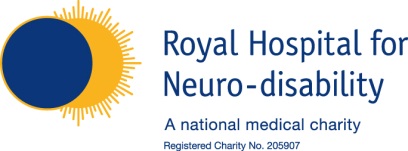 Royal Hospital for Neuro-disabilityJob DescriptionScopeThe RHN is a leading national centre of excellence, providing adult person-centred services that span the entire care pathway from post-acute rehabilitation services to end of life care, for people with complex Neuro-disability and their families, underpinned by a strong research and education programme.   Staff Nurse will work as part of the interdisciplinary team to deliver a high standard of care to the patient and residents of the hospital. You will be responsible for the assessment of patients care needs and for the development, implementation and evaluation of programmes of care. Main Objectives of the role Demonstrate an awareness of RHN’s objectives and contribute to achieving them appropriately. Strive to improve efficiency in all areas of your work. Strive to improve efficiency.To actively contribute to creating a culture where quality is at the centre of everything we do and is delivered on all occasions to the highest level, in accordance with the appropriate CQC regulations and professional standards including the Nursing and Midwifery Council Code.To deliver a high standard of care to the patient and residents of the hospital.To work according to the NMC Code of Professional Conduct and relevant professional guidelines as a named nurse for a defined group of patients and take responsibility for:Protecting and supporting the health of individual patients and residentsAssessment of care and health and social care needsDevelopment, implementation and evaluation of programmes of care for individual patients and residentsWithin a model of clinical supervision, to gain experience and skills in: Clinical practice Facilitation and teachingManagement and leadership To work in accordance with RHN Nursing and Midwifery Strategy and RHN values and contribute towards achieving the RHN’s strategyTo maintain effective communication with patients, residents, families/carers and staffTo provide a high standard of holistic patient and resident centred careTo take charge of the ward/department in the absence of senior nursing staff when agreed competencies to do so have been fully attained.This job description outlines the key contributions of the role of a Band 5 Staff Nurse from entry level onto the NMC register.PreceptorshipRHN supports the NMC recommendation that newly qualified nurses are offered support to make the transition from student and to develop their practice further during a formal period of preceptorship lasting nine months.  Key working relationships with all members of the multi-professional team, including nursing and medical staff, allied health professionals and support workers, families, carers and volunteers. Key Competencies Required to Undertake This Role: Clinical Management & Professional Practice
You will work within agreed nursing standards and according to Nursing and Midwifery Council Code for nurses and be accountable for nursing outcomes.Enhance the quality of care you deliver by assisting with the management of change in nursing practice based on evidence/research.  Plan and organise your own workload in order to meet patient need.Within a system of case management, co-ordinate and monitor the progress of patient care and report any variance appropriately. Understand the principles of delivering prescribed treatment safely to achieve positive patient outcomes.Ensure the correct storage and administration of medications in accordance with the hospital policies and NMC Standards for Medicine Management and ensure the safe handling of drug keys at all times.Practice interdisciplinary team care and contribute actively towards its successful management ensuring that agreed treatment programmes are implemented. Contribute accurate and relevant information for interdisciplinary reports.Take charge of the ward as delegated by the Ward Manager.Respect the privacy and dignity of all patients at all times.Act at all times as the patient advocate. Acknowledging and valuing the contributions of all patients and having an understanding of the needs of individuals with a disability.Facilitate appropriate social and recreational activities for patients ensuring patient daily diaries are managed to prevent appointment conflicts.Personal and People DevelopmentTo educate patients/residents where appropriate and their carers as required where a need has been identified To participate in annual staff appraisal, staff development and in-service training activities in line with RHN Learning & Development frameworkTo attend the RHN induction programme, mandatory training sessions and annual updates as requiredTo be responsible for developing and sustaining your own knowledge, clinical skills and professional awareness in accordance with CPD requirements to undertake your role competency and maintain a professional profile across RHNTo help maintain a suitable learning environment for all staff and undertake the role of facilitator in the supervision and teaching of nursing students and others to develop their competence when working at RHN on placementsTo develop your own teaching skills and participate in staff/student education programmes that develop competence and performance across the workforceTo assist in the training and development of Health Care assistants and complete assessors training if required for the role To act as a preceptor/facilitator/mentor for junior staff nurses in line with RHN policyTo take part in reflective learning opportunities to promote Learning from Clinical Practice, in order to maintain and develop your competence and performance TrainingShow an awareness of your own capabilities and area for improvement.Ensure attendance and completion of all mandatory study days.To contribute to the assessment of pre and post registration students and / or NVQ candidates.To contribute towards in-service training as delegated by the Ward Manager. CommunicationEnsure that all written documentation produced is legible, written in English, accurate and correct in detail, minimising jargon and abbreviationsAbility to record observations accurately and in accordance with a patient or resident’s condition, with an ability to interpret and inform the nurse in charge of changing data and respond as directed To assist patients/residents and their families and carers to gain access to health and social care, information and support relevant to their needsTo participate in the promotion and maintenance of effective communication with patients/residents and their carers and families. To provide information which enables patients to make choices about adopting a healthier lifestyleTo complete patient documentation accurately, correctly and in line with RHN record keeping policy and in a timely mannerTo develop effective communication skills in order to convey complex and sensitive information effectively to patients/residents, carers/families and other staff, overcoming any barriers to understanding and provide support during distressing and emotional events. This will include expanded role responsibilities, following appropriate training and must: Maintain patient confidentiality Maintain professional boundaries and working relationships with patients and colleaguesIntegrated Governance & Risk ManagementUnderstand implications of Integrated Governance and adhere to hospital governance policies including the reporting of incidences, near misses. Ensure compliance to standards in respect of all legislative requirements, including but not limited to CQC, DSE, Fire, COSHH, BLS, Manual Handling, Safeguarding Vulnerable Adults, Information Security and Infection Control. Maintain safe working practices and adhere to clinical risk management policy and recommendations.Adopt the correct administrative procedures when dealing with complaints from patients/relatives following set policies and procedures. Participate and assist in developing standards of patient care based on sound research findings.Initiate and participate in change-management processes to improve on care delivery.Proactively assist the Nursing Team in audit and quality assurance programmes.ResourceContribute to the identification of resources required on a shift basis.Motivate colleagues and self to contribute to effective, efficient and economical use of resources.Using available resources appropriately.Identify and report shortages to appropriate manager.Health, Safety and SecurityTo develop an awareness of personal responsibility with regard to maintenance of a clean environment that is conductive to safe, therapeutic and ethical practice and is in line with RHN Infection, Prevention & Control (IPC) policy and  guidelines To be accountable for and to ensure own competence in practice, e.g. use of specialised equipment for moving and handlingTo be aware of own personal/professional limitations, and seek help of others to maintain a safe practice at all timesTo assist in promoting nursing practice and care delivery in line with relevant data research and evidence base and with reference to RHN policies and guidelinesTo identify potential risks for all staff, patients/residents and visitors and adhere to the relevant RHN risk management processes and incident reporting procedures To assist with the safe custody and administration of drugs in accordance with local and RHN policy, legal requirements and the Nursing and Midwifery Council (NMC) guidance  To manage and dispose of all body fluids in accordance with universal precautions as per RHN IPC Policy and guidelines.Service ImprovementTo assist in the development, implementation and monitoring of nursing practice standards, guidelines, policies and patients/residents’ care pathwaysTo contribute to the setting and monitoring of measurable standards of care and to be accountable for maintaining high clinical standardsTo deliver care to patients and residents, based on current best practice, evidence and validated research when available and relevant to the staff, patients and residents of RHNTo contribute to research and development programmes within the ward/department as requiredTo work with the Learning and Development Team in developing and implementing best practice relevant to the patients and residents of RHNQualityTo ensure a welcoming, caring and safe environment is provided for patients and residents and their family/visitors/carersTo promote a happy and supportive environment To maintain your own awareness of the national, professional and local quality issues relevant to the delivery of nursing services   To uphold quality initiatives that improve ‘customer care’ and enhance the interface between staff, patients/residents, visitors and other wards within RHNTo be aware of your role as a registered nurse in managing complaints in accordance with RHN policyTo participate in audit process for monitoring and reviewing nursing quality in line with the RHN audit programmeTo assist in raising the profile of nursing across RHN internally and externally with stakeholdersEquality and DiversityTo carry out duties and responsibilities with regard to the RHN’s Equal Opportunity policy To recognise the importance of people’s rights and act in accordance with legislation, policies and proceduresTo act in ways that acknowledge and recognise peoples’ expressed beliefs, preferences and choices; respecting diversity and valuing people as individuals To take account of own behaviour and its effect on others Assessment and Care Planning to meet health and well-being needsTo assess, plan, implement and evaluate care for patients and residents and make changes as necessary as part of a multidisciplinary team memberTo produce care plans that are appropriate to the patients’ needs and to monitor and update them in accordance with RHN policy and guidelines  To plan and co-ordinate patients’ and residents’ arrangements Provision of care to meet health and well-being needsTo act as a Named Nurse and maintain accountability for assessing, planning, implementing and evaluating programmes of care for individual patients to whom you are allocatedTo act as an advocate for the patient, providing information and directing them to the relevant support services where appropriateTo take the appropriate action to address any issues or risks in line with RHN Policy To respect people’s dignity, choices and beliefs; involve them and their families as indicated, in shared decision-making and obtain their consent, where able to do so, before undertaking nursing proceduresTo promote a patient and resident focused multidisciplinary approach to care in collaboration with families/carers, health care professionals and other agencies as indicatedTo ensure that treatments that are prescribed are undertaken and that multidisciplinary team members are informed of changes in the patient’s or resident’s conditionTo ensure safe and timely transfer of patients in accordance with RHN Policy To ensure safe discharge of patients in accordance with RHN Discharge Policy Information ProcessingTo collect/record data accurately in accordance with NMC professional guidelines and RHN Policy and Guidelines People Management To take charge of shifts when you are deemed fully competent to do so and have been delegated this by the Supervising Ward Manager and Matron in the absence of senior staff and co-ordinate the multidisciplinary team To supervise and support team members and ensure that all patients receive appropriate careTo develop skills in efficient and effective resource management, e.g. staffing, equipment and materials To assist in the assessment and monitoring of safe staffing requirements and report any problems to the appropriate manager in line with RHN safer Staffing PolicyTo report when the availability of any supplies falls below an acceptable standard or level and escalate to your Line Manager, ensuring that a safe and suitable solution is soughtParticipate in ensuring the effective and safe use of temporary staff on the ward in line with the RHN Safer Staffing FrameworkGeneralTo comply with RHN’s Equal Opportunities Policy and treat staff, patients, residents, colleagues and potential employees with dignity and respect at all timesTo take personal responsibility for promoting a safe environment and safe patient care by identifying areas if risk and following an Incident, Serious Incident and Near Misse, ensure that reporting is in line with RHN policy and guidelinesTo take personal responsibility for ensuring that RHN resources are used efficiently and with minimum wastage, and to comply with RHN’s Standing Financial Instructions (SFIs)To comply with RHN policies and guidelines for personal and patient safety and for prevention of healthcare-associated infection (HCAI); this includes a requirement for rigorous and consistent compliance with RHN policies for hand hygiene, use of personal protective equipment and safe disposal of sharps in line with IPC Policies and Guidelines To be aware of and adhere to all RHN policies and guidelines, the Health and Safety at Work Act and the Data Protection ActTo maintain confidentiality at all timesTo ensure that adult and children safeguarding responsibilities are adhered to in line with RHN policiesTo be prepared to work in other areas of the hospital as requiredOtherTo demonstrate an awareness of RHN’s objectives and contribute to achieving them appropriatelyTo actively contribute to creating a culture where quality is at the centre of everything you do and is delivered at the highest level and in accordance with the CQC Standards expected and the professional standards as laid down by the NMC Integrated Governance and Risk ManagementTo understand the implications of integrated governance and adhere to hospital governance policiesEnsure compliance to standards in respect of all legislative requirements including, but not limited to CQC, DSE, Fire, COSHH, BLS, Manual Handling, Safeguarding Vulnerable Adults and Children, Information Security and Infection Prevention and Control.Person specification: Essential and DesirableRegistered Nurse Evidence of continuing professional developmentClinical knowledge and experience of nursing in similar ward/unitAbility to negotiate and work effectively in an interdisciplinary teamDemonstrable clinical skills and good practice skillsExcellent communication skills, written and verbal presentation skills & report writing.Good understanding of relevant compliance standards, codes of practice, and statutory and professional regulationsEmployee Behavioural Framework The job description is not exhaustive and will be reviewed in light of changing needs and organisational development, in consultation with the post holder. I have read, understood and accepted the responsibilities, expectations and behaviours outlined above.Signed:Date: Full Outline – (FO)**HOW WILL CRITERIA BE ASSESSED?APPLICATION / (T) TEST / (I) INTERVIEW / (R) REFERENCESJob title:Staff NurseDepartment: Nursing Salary grade:CompetitiveResponsible to:Ward Manager Responsible for:To work as part of a multi-disciplinary team to deliver a high standard of professional care to patients and residents of the hospital.Behavioural Framework: Employee Working Collaboratively for RHNWorking Collaboratively for RHNDemonstrating our values and working together to deliver the best possible service for patients and customers.  Demonstrating our values and working together to deliver the best possible service for patients and customers.  I share information within my team.I will ask for assistance if I need help.I work with my team to resolve problems.I am willing to learn new skills. I offer help to my team if they need it.Achieving our PotentialAchieving our PotentialDeveloping our skills and knowledge, reflecting on successes and set-backs, and demonstrating a commitment to development at RHN.  Developing our skills and knowledge, reflecting on successes and set-backs, and demonstrating a commitment to development at RHN.  I take personal responsibility for my tasksI seek opportunities for personal developmentI am willing to carry out new tasks if requiredI suggest improvements and new ideasI know what I’m good at and where I need to improve.Preparing for the FuturePreparing for the FutureLooking forwards, reflecting on current activities, accepting change and being part of a culture of continuous learning and improvement.Looking forwards, reflecting on current activities, accepting change and being part of a culture of continuous learning and improvement.I know what areas I need to improveI am willing to learn to broaden my skills and knowledgeI reflect on my team’s successes and challengesI speak up in team meetings and express my viewsLeading by ExampleLeading by ExampleActing as a role model and setting an example that motivates and inspires others at RHN.Acting as a role model and setting an example that motivates and inspires others at RHN.I take pride in what I doI am punctualI try not to let my team down and ask for support when I need itI’m a good team playerI improve my knowledge by learning from othersCommitting to our Patients & CustomersCommitting to our Patients & CustomersProviding high quality patient care and customer service to patients and customers, and treating them with respect, dignity and consideration.  Providing high quality patient care and customer service to patients and customers, and treating them with respect, dignity and consideration.  I demonstrate a positive attitudeI am proud of the work I doI always promote a positive image of the RHNI respond in a timely mannerI share knowledge with my teamIf I cannot answer a question, I’ll ask my nearest colleague to helpREQUIREMENTS*E / DHow assessed MetNot MetEVIDENCE TO SUPPORT ASSESSMENTKnowledge & QualificationsRegistered Nurse Part 1, 2, or relevant section of the registerRelevant Teaching courseEDAAExperienceUp to 6 months post-registration Rehabilitation experience EDAACommunicationDemonstrates awareness of the importance of working as part of a multi- disciplinary team Communicates effectively verbally, in writing and in electronic formats Communicates with patients/residents and carers in an empathetic mannerDemonstrates understanding of good practice in Customer CareEEEEIA/IIIPersonal And People Development Demonstrates evidence of professional development and maintains updated PortfolioDemonstrates an awareness of the role of facilitator /Educator/SupervisorDemonstrates evidence of ability to educate othersReflective in PracticeEEEEAA/IA/IA/IHealth, Safety And SecurityMonitors and maintains health, safety and security if self and others Promotes, monitors and maintains best practice in health, safety and securityEEIIService ImprovementDemonstrates awareness of research and evidence-based practice relevant to the area of employment Willing to provide support to other clinical areas within the divisionEEIIQualityDemonstrates understanding of principles of Clinical Governance, e.g. Risk Management, audit and quality EA/IEquality and Diversity Respects the privacy and dignity of the individualUnderstands the implications of Equal Opportunities in practiceEEIIAssessment and Care Planning to Meet Health and Well-being NeedsPrioritises own workloadPrioritises workload of others dependent on experienceWorks under own initiative within boundaries of roleActs on own initiative and problem-solves utilising resources available EEEEIIIIProvision of care to meet health and well-being needsArticulates reasons for desire to work in this clinical areaCommitted to providing safe, effective and timely patient-centred care in accordance with NMC Code of Conduct and RHN valuesEEA/IISpecific RequirementsFlexible approach to shift patternsEIPeople Management Takes charge of ward in absence of senior staffAble to develop awareness of resource and risk management issues within boundaries of roleEEA/II